TOWERS & BELLS OF DEVONThe book is available from:Stevens Books/The Mint Press, Taddyforde House South,Taddyforde Estate,New North Road,Exeter,Devon.EX4 4ATTel: 01392 459760Email: sales@themintpress.co.ukWebsite: www.stevensbooks.co.ukERRATA: Volume 1.p. 6	2nd. para. – 5th line: delete (300mm) and replace with (800mm).p. 25	2nd para. – 16th. line: after “Exmouth” delete “” and replace with “ John the 	Evangelist”.p. 69	for [Pl.1s] read [Pl.1p].p. 95		Thomas Bilbie I died in 1778, not 1768. He retired in 1768 and handed over to Abraham Bilbie.p. 95	The South Brewham bell was cast by William in conjunction with Thomas I, not Thomas II.p. 97	John Bilbie cast a ring of six for North Bovey in 1814, not a ring of five.p. 98	Kingsbury Episcopi 6/6 and Abson 4/6 were cast in 1715, not 1714.p. 98	1720, Cossington So. 3/6 should be in italics.p. 98	1721, Bristol, Temple 8/8 should be in italics.p. 98	1729, Bedminster St. John 1/1 should be in italics.p. 99	Add: 1735, Chew Magna So. 4/8	Thomas I.p. 99	Marshfield is in Gloucestershire, not Somerset.p. 99	under 1740, Radstock So, should read 1,2,4,5/6, not as printed.p. 99	under 1774, Steeple Ashton Wi 5/6, should be in italics.p. 99	under 1750, Dundry So 6/6, should read 5,6/6.p. 99	Add: under 1752, Stanton Drew So 1,5/5. Thomas I.p. 100	under 1755, East Budleigh 4-8/8 should read 5,6,8/8.p. 100	under 1757, Leigh on Mendip So 1-6/6, should read 1,4,5,6/6.p. 100	under 1758, Exminster 4-8/8, should read 4,6,7,8/8.p. 100	under 1760, Castle Cary So 1-6/6, should read 3,5.6.7.8/8.p. 100	under 1760, Shobrooke 1-6/6,x5, should read 1,2,3,6/6.p. 100	under 1760, Shobrooke 5/6, should read 4,5/6.p. 100	under 1761, Pilton So 4/6 should read 6/8.p. 100	under 1761, Wick St. Lawr So 3/5 should read 4/6.p. 100	under 1761, Staverton 3,4,5/6 should read 3,4/6.p. 100	under 1761, Staverton 2,6/6 should read 1,2,5,6/6.p. 100	under 1761, omit Wayfor So 2/2.p. 100	under 1762, Harberton 1-6/6 should read 1,2,3,5,6/6.p. 100	under 1764, Longburton Do 2,3/4 should read 4,5/6.p. 100	under 1765, Weare Giffard 2-6/6 should read 3,4,6/6.p. 101	under 1767, Add Wayford So 2/2	Thomas II.p. 101	under 1768, Wanstrow So 4/5, there seems to be conflicting evidence for the date of this bell but GWM  p.689 suggests that 1763 is more likely.Continued on page 2:Page 2.p. 101	the entry for 1769 N. Cadbury should read as follows:	N. Cadbury So 1,4/6 	Thomas II.	N. Cadbury So 2,3,5,6/6 Thomas II.p. 101	under 1769, the second entry for S. Cadbury So should read 2,3,5/6.p. 101	under 1770, the entry for W. Coker should read as follows:	W. Coker So 4-7/8	Thomas II.	W. Coker So 8/8		Thomas II.p. 101	under 1770, Lyme Regis Do 5-1/10, should read 5-10/10.p. 101	the entry for 1771 Marwood should read as follow:	Marwood 2-6/6		Thomas II.	Marwood 1/6		Thomas II.p. 101	under 1772, Portishead So 3-8/8 should read 3-6,8/8 + Sanctus.p. 101	under 1772, Colyton 1/6 should read 3/8.p. 101	under 1773, the entry for Chelwood So 1/1 should be in italics.p. 101	under 1773, Horfield is in Gloucestershire, and the 1/5 and 4/5 have been recast.p. 101	under 1774 the entry for Widecombe in the Moor should read 6/8 now.p. 101	under 1775, the entry for S. Brewham should not be in italics and the bell was cast by Thomas I & William, not Thomas II & Wm.p. 101	under 1775, delete – Colyton 5/8.p. 101	under 1775, the entry for Sourton should be transferred to the list for 1776.p. 101	under 1776, add – Colyton 7/8.p. 101	under 1776 the entries for Whitstone Co should read as follows:	Whitstone Co 2,4,5/6 	Thomas II.	Whitstone Co 3/6	Thomas II.p. 101	under 1777, the entry for Bridgerule 5,7/8, should read 5,6,7/8.p. 101	under 1777, the entry for Otterton  2,3,4/6, should read 3,4,5/6.p. 101	under 1777, the entry for Wapley Gl 2/5, should read 4/6.p. 101	under 1778, the entry for Mangotsfield Gl 3 should read 3/6.p. 101	under 1779, the W. Coker So 3/8 was cast by Thomas II, not William.p. 102	under 1779, Stalbridge So should read Stalbridge Do.p. 102	under 1780, Upton Lovell Wi 2/3 should read 3/4.p. 102	under 1781, omit both entries for Wellington and add:	Wellington So 5,6/8	Thomas III.p. 102	under 1783, Tisbury Wi 4/6 should be in italics.p. 102	under 1784, North Molton Dn 6/6 should read 4,6/6.p. 102	under 1785, Pilton So 5/6, should now read 7/8.p. 102	under 1785, Musbury 1-5/5, should read 2-6/6.p. 102	under 1786, omit the entry for North Perrott So 6/6.p. 102	under 1787, Washfield 1-5/6, should read 1,4,5/6.p. 102	under 1787, Siston Gl 1/6, should be in italics.p. 102	under 1789, for Stoke Damrel, read Stoke Damarel.p. 103	under 1798, the entries for Meshaw should read as follows:	Meshaw 4,5/6 		Thomas III.	Meshaw 2,3/6		Thomas III.p. 103	under 1798, add Staverton 5/6		Thomas III.p. 103	under 1799, the entry for Ipplepen  3-8/8 should read: 3-6,8/8.p. 103	under 1803 add: Bishops Tawton 3,5,6/6	Thomas III.p. 103	under 1805 the entry for Walcot St. Swithun should be in italics.p. 103	the entry for Modbury should be under 1806, not 1805.p. 103	under 1805, the entry for Paignton 4, should read 4/8. 	Also Paignton 8/8 should read 7/8. p. 103	under 1805, the entries for Rackenford should read as follows:	1806  Rackenford 5/6		Thomas III.	1806  Rackenford 1-4/6	Thomas III.p. 103	under 1805, the entry for Roseash 6/6 should be under 1806.Continued on page 3:Page 3.p. 103	under 1805, the entry for Broadwindsor Do 1/6 should be under 1806.p. 103	under 1808, the entry for Maker Co 1-6/6, should read 1-5/6.p. 103	under 1808, the entry for Dorchester St. Pet. Do 2/8 should be under 1803.p. 104	under 1839, add Rackenford  3/6	W & C.p. 120	Clyst Honiton back six  were recast in 1882 and augmented in 1884.p. 125	The treble at Broadhempston is a semi-tone sharp rather than flat.p. 176	Bishop Jonathan Trelawny was Bishop of Bristol at the time of his	imprisonment; he later became Bishop of Exeter.p. 182	Clyst St George bells were augmented in 1862, not 1867.Captions to Plates:Pl. 26	date should be 1992Pl. 36	l.  Drake, J & C Pennington (Buckland Monachorum, 1723.)	m.  Crymes, J & C Pennington (Buckland Monachorum, 1723.) 	Pl. 38	m.  (left) George III shilling, (middle & right), Exeter penny, &c.ERRATA: Volume 2.[Note: Since publication we have been informed of several of the weights of ’ bells which had previously been wrongly listed, and we are grateful for these corrections. p. 2		Abbotsham: the dedication of the Stokes rehang was on 24 Nov. 1911; also the bells 	were re-tuned and provided with new independent crown staples and clappers by Taylors in 1992.p. 5 	Alphington should indicate *  all bells listed for preservation and the rehang dates from 	1939 (not 1936).p. 6	Alverdiscott treble is not listed.p. 7	Alwington 5th. is not listed.p. 7	Appledore bells are dated 1962, not 1902. p. 8	 3rd., 4th., 5th. & tenor are also listed.p. 12	Ashford tenor is also listed.p. 17	Awliscombe: tenor is also listed.p. 18	Axminster “Brocas” bell is listed.p. 19	Axmouth tenor is also listed, as is the frame.p. 20	Aylesbeare, final para. The 5th. is dated 1601, not c1615.p. 23	, St. Mary Magdalene church was not demolished until 1977/8.p. 27	Berrynarbor, the cast-iron frame is on a steel foundation, not an oak one. Also the 	elm headstocks were not renewed in 1988.p. 29	Bickington: The 1959 frame is recorded by  as being built in Iroko, not steel 	and iron. The locals confirm that it is of timber construction.p. 38	Black : The tenor date must be 1855 if by C & G Mears.p. 39	Bondleigh, treble is listed.p. 39	Bovey Tracey, 2nd. para. The two tier cast iron frame is a low side on an ‘H’ frame.	In 2017, Chris Pickford found a new weight for the treble: 4-1-20.p. 40	Bovey Tracey, : Whitechapel records for 1852 show the bells as 1, 18” dia. 	1-0-22; 2, 22” dia. 2-2-15.p. 40 	Bow: the tenor weight should be 14-0-4 not .p. 44	Bradstone 2nd. date should be 1827.p. 44	Bramford Speke bells were rehung by  in 1963 (not M & S in 1953) and the 	tenor recast in 1986 (not 1984). The weights of the front five are apparently as follows: 	treble: 3-0-23, 2nd: 2-3-12, 3rd: 2-3-18, 4th: 3-0-12, 5th: 3-2-14.p. 46	Branscombe 2nd., 4th., 5th. & tenor are listed.p. 57	Brixham: the 8th. bell now weighs 8-2-27 following the rehang of 1965. The weight 	given in the book is inscribed on the bell and we presume predates the removal of 	cannons and possibly tuning.p. 60	Broadclyst 4th. note is Bb, not Bd.Continued on page 4:Page 4:p. 61	Broadhembury:   now say that the weight of the tenor is 20-0-08.p. 70 	Buckfastleigh: the tenor weight should be  not .p. 75	Bucks Mills: bell is listed.p. 85	Cheldon: The 2017 search through the Whitechapel records, has found what appears to be a transcription error in the weight of the tenor. We have it as 5-1-19 but it appears that it should be 5-1-9. Also, whilst checking this with JGMSs papers, I noticed another apparent anomaly. The inscription on the treble refers to its gift to Chulmleigh church and JGMS makes no reference to this anywhere in his notes. I must try to pay them a visit and check this out.p. 99	Clyst Honiton: weight of 4th. should read 6-3-04. The date on the tenor should be 	1882, not 1884. p. 100	Clyst Hydon: 3rd. is listed.p. 109	Colyton: the date on the 7th. bell is 1775, not 1776.p. 111	Combe Martin: The front three were cast with Doncaster cannons. The remainder were cast with flat tops.p. 112	Cookbury tenor and frame are also listed, also the church has never been under the 	care of the Churches Conservation Trust. It was declared redundant but within a few 	years was reopened as a chapel-of-ease to .p. 120 	Cullompton: the weights of the front 4 should be: treble, 3-2-13; 2nd., 4-1-0; 3rd., 4-2-2; 4th., 5-0-14.  Also the keynote of the ring should be D not Eb. The tenor is D+43.p. 121	Culmstock: The Stokes frame from 1903 is for six bells. The augmentation in 1914 by G & J added the two pits above in cast-iron ‘A’ frames on a steel foundation. The second and third occupy these pits.p. 122	Dalwood: The ringing room is not on the ground floor, but on an enclosed gallery floor.p. 124	Dartmouth St Clement, Townstall. The date on the inscriptions of the treble and third, 	should be 1903, not 1908.p. 131	Dodbrooke: the diameter of the tenor should read 35”, not 33”.p. 134	Dowland: The diameter of the tenor should be 28.75” or 730mm.p. 136	Dunchideock: 2nd. & 3rd. are listed.p. 137		Dunkeswell: I see from the Dove database, that the very poor 4th. bell was recast in 1998, by John Taylor. It is 28.25” in dia., strikes the note C# and weighs 4-2-15.	The original inscription is reproduced in facsimile in the inscription band and on the waist are the following, on one side:  						 IN MEMORIAM					 JOHN SWORDER		1966-1984					CHRISTOPHER WILLIAMS	1962-1981					CHARLES GIRLING		1911-1962					L. J. PULMAN			1902-1968		and on the reverse:					M. J. STEVENS  }					C. P. WILLIAMS }	CHURCHWARDENS					C.SUMPTER  	    -	CAPT.							(T)						RECAST 1998p. 138	Dunterton: treble & 3rd. are listed.p. 140	East Anstey: weight of 2nd. should be 3-3-17 and 3rd. should be 4-0-17.p. 140	East Buckland: weight of 3rd. should be 3-3-20.p. 139	East Allington: Ian Smith and Ian Campbell have just (Oct. 2018) carried out an inspection and found that in fact the frame is by Stokes rather than Aggett; also that the ringing room is not on the ground floor.p. 141	East Budleigh: The frame for the second and third bells is beside the G & J frame, not above it.p. 146	Exbourne: Taylors records show the frame and treble as dating from 1931.p. 148	 Cathedral: 4th., 5th., flat 6th., 8th., 9th., 10th. & 11th. plus Great Peter, are listed.Continued on page 5.Page 5.p. 160	  Mark: 6th. inscription [as 1] should read [as 3]. 8th, 9th & 10th. inscription 	[as 5], should read [as 7].p. 166	, St Petrock: The Fidler rehang took place in 1986/7.p. 177	Filleigh: The inscription of the treble has the date 1890 following the first line.p. 180	Galmpton: On a recent (2015) visit, Ian Smith found that the bells are not on SAB but are still on the Stokes plain bearings.p. 181	Georgeham: The bells are apparently deemed by  to be in the key of F# 	(tenor 730Hz)p. 194/5	Hemyock: the treble also has a cannon retaining headstock and therefore also retains 	its cannons.p. 200	Holbeton: CJP tells us that the Whitechapel records show that the fourth bell was cast in 1843, not 1848.p. 214	Ideford: We are informed that the weight of the fourth bell should read 4-1-09, not as printed.p. 219	Ipplepen: 4th bell weight should be 6-3-01.p. 230	Kingsteignton: A treble was added to make six in 1869, not 1902. It was the tenor that 	was recast by  in 1919 (11-3-7).p. 235	Langtree: The date for the treble and 4th. should be 1878.p. 236	Lapford all six bells are listed.p. 240	Littleham, Exmouth: The weight of the recast seventh bell of ’s 1963, is 6-3-24 	and the diameter 33 5/8”. The details given in the text, are those of the previous bell.p. 244-5	Lundy bells are in F# (or Gb) since tuning. The welded steel frame was built by Nigel Brewer of Farm Industrial Buildings.p. 245	Luppitt: the 1926 date for the frame would appear to be a typographic error. The date is almost certainly 1928, to tie in with the dates of the third and fourth bells. p. 246	Luppitt: 6th. is not listed, but the tenor is.p. 249	Caption to Fig.213. Lynmouth should read “ten tubular chimes”.p. 254	Marldon: 4th. is listed.p. 255	Martinhoe: both bells are listed.p. 256	Marystow: notes and diameters of 3 & 4 should be reversed.p. 262	Modbury: ’s records show that the re-hang was completed at the end of 1935, 	not 1938.p. 270	Mortehoe bells are in A#.p. 271	 Abbot: The bells were rehung in 1973 by The Whitechapel Bell Foundry; the 	company had changed their name by that time.p. 272	 Abbot: The 1887 trebles were by Gillett & Bland, not Warners.p. 279	North Bovey: are in the key of G.p. 283		North Tawton: clock bell is listed.p. 283		Nymet Rowland: bell is listed.p. 297	Petersmarland: The weight given for the 2nd. bell is actually for the 3rd. and likewise 	that given for the 3rd. bell is for the 4th.p. 301	Pinhoe:  tenor is listed.p. 302	, St Aidan, Ernesettle bell was fitted with an electro-magnetic	 chiming hammer.p. 305	, St Andrew Stoke Damarel: the headstocks are steel, not cast-	 iron.p. 309 	, Charles Church: The Croydon Foundry records give the weight of the eighth as 13-3-17. The recasting of the 19thC. Was done in 1858, not 1856.p.315	Plymouth, St. Mary, Laira: We are informed that our source for the weights of the bells was incorrect; they should read as follows: treble 3-2-23; second 3-3-13; third 4-0-15; fourth 4-2-16; fifth 5-1-27; sixth 6-0-22; seventh 8-1-03; tenor 11-0-06. There also minor differences quoted for diameters, but I don’t regard these as significant.Continued on page 6.Page 6.p. 330	Rackenford: JGMS did not record the presence of a clock, due it would seem to the fact that he had not visited this church. The details of the bell installation, together with a note about the clock, came from a visit by Frank Mack with Bill Ware, in 1988. Frank recorded “There is a clock by Smith and Sons of Derby dated 1912, with one dial on the East side of the tower and which strikes the hours on the tenor bell.” It is therefore presumably a two train clock.p. 331	Revelstoke: The references at the bottom of the page, to plates in Vol. 1 should be to plate 32 and not 22.p. 332	Rewe: The back five were rehung in new fittings by G & J in 1939. The only work done by them in 1950, was to add the treble.p. 351	Sidbury: 4th. & 5th. should have their notes and diameters transposed.p. 352	Sidmouth: 3rd & 4th, first line of inscription should read: “CAST 1875”, not 1895.p. 353	Sidmouth: service bell is listed (it was the 6th. of the old ring). The para. beginning “The 2nd., 5th. and tenor…” should read: “The 4th, 7th and tenor…”p. 357	Southleigh: In a visit in 1977, JGMS recorded that the bells had been re-hung on self-aligning ball races. Ian Smith tells me that this was done by Whitechapel in 1960.p. 358	South Molton Taylor rehang dates from 1935 (not 1937). The current bell weights are 	as follows: treble: 6-2-21, 2nd: 6-2-6, 3rd: 7-2-27, 4th: 8-3-1, 5th: 12-0-10, 6th: 11-3-16, 	7th: 18-2-22, tenor: 24-2-12.p. 359 	South Molton: the text should read 5th., 7th. & tenor cast without cannons, not 5th., 	6th. & tenor.p. 366	Staverton: the 5th. was recast by T. Bilbie III in 1798, not 1783.p. 367	Stockland 2nd. & 3rd. are listed.p. 369	Stoke Fleming: rehang seems to have taken place in 1928 when the 4th. was recast.p. 374	Stowford: are apparently now deemed to be in G (-28c).p. 374	Strete: bell is listed.p. 377	Talaton: the date of the G & J rehang was 1932 and not 1923. It also seems likely, that the 2nd was recast at this time but we have to check this from the bell itself when the opportunity arises.p. 382	Teigngrace: treble is not listed.p.  Michael: frame is in steel with cast iron frame sides (not fabricated 	steel).p. 388	Thornbury 2nd should be in Eb.p. 388	Thorverton: the eight were rehung in cast iron headstocks in 1966 by Taylors, not Mears & Stainbank.p. 389	The note at the bottom of the page saying “This suggests that the ring may have been a six before 1874…..” is clearly a mistake as the trebles of the six are dated 1861. There is also some doubt over the validity of the dates quoted of the ringing match(s), as the quoted publication dates of Trewmans Exeter Flying Post, are not correct. Further information to follow if John Eisel is able to sort it out.p. 392	Thurlestone: In the second line should say “the 5th by Ambrose Gooding”, (not the 4th).p. 394 	Tiverton: St Peter I/B of the 6th. should read 1791 not 1797.p. 395 	Tiverton, St Peter: the text for the date of recasting the 6th. should read 	 1791.p. 402/3.	Torquay, St. Marychurch: The rehanging of the eight bells in a ten bell frame, was 	carried out by  in 1987. The date on the treble’s inscription should read 1989.p. 412 	Uffculme: weights of all 8 should be:  treble, 5-1-24: 2nd., 5-3-4: 3rd., 6-3-0: 4th., 8-0-12:		5th., 9-3-14: 6th., 11-1-25: 7th., 15-0-13: tenor, 21-3-6.p.  Marychurch: treble & 2nd are dated 1989, not 1986. p. 425	West Alvington all six bells are listed.p. 430	West Worlington: 4th. is also listed.p. 432	Whitestone: Richard Bowden has been researching the Pearson family and has 	ascertained that Charles Pearson, the donor of the tenor, was the elder brother of the 	Rector, not the son. The brothers were bachelors and both retired to the 	Bournemouth/Christchurch area in 1912.Continued overleaf:Page 7.p. 433	Widecombe-in-the-Moor: 4th should read “as 3rd” &c., not “as treble”.	3rd. is not listed but the 5th. is.p. 437	Witheridge: The weight of the 7th. is 18-0-12 (not 19-0-12).p. 439	Withycombe Raleigh trebles should be Bb and  Ab.p. 440 	Wolborough: the tenor weight should be .NOTE: July 2011I am regularly being advised that the musical scale (pitch) given for a peal of bells, is incorrect. This may be due to original information given to the authors being incorrect, or more usually because digital recording devices have now made it easier to accurately determine the nominal(s) of a bell/bells. Such recordings are being submitted to the Dove Database/National Bell Register. I propose in this case, not to add these changes to this already long list, but to refer any query of this nature, directly to the Dove Database.                    ADDENDA: Volume 1:p. 98-103	All references to Av (Avon) should now read Gl (Gloucestershire) except Weston, Bath which should now read So (Somerset). Brislington should read Br (Bristol), not So.p. 98	Add: 1700 Blagdon So 5/5	 Edward.p. 98	Add: 1703 Banwell So 3/6    	Edward.p. 98	Add: 1705 Wraxall So 5,6/8	 Edward.p. 98	Add: 1706 Banwell So 6/6	Edward.p. 98	Add: 1707 Axbridge So 1/5	 Edward.p. 98	Add: 1707 Wells Cathedral So small bell doc. Edward.p. 98	Add: 1716 Blagdon So 4/5 	Edward.p. 98	Add: 1721 Banwell So 1/6	Edward.p. 98	under 1725 Chewton Mendip So 5/6, GWM p.246 suggests that there is evidence to attribute this bell to Thomas I rather than J Badman.p. 98	Add: 1727 Mark So 7/8		Thomas I.p. 99	Add: 1739 Dorchester H.Trin. Do 1-3/4.  Thomas I.p. 99	Add: 1742 W Lydford So 1/5	Thomas I.p. 99	Add: 1744 Burrington So 1/6	Thomas I.p.100	under 1754 Corston So, omit ? and add 1/2/2.p.100	Add: 1764 Bristol St. Thomas, Sanctus  Thomas I.p.100	Add: 1765 Beaminster Do - Christopher Dalton and Nick Bowden suggest that Abraham Bilbie was also likely to have been involved in the casting of the eight.p.101	Add: 1767 Broomfield So 2/5	Thomas I.p.101	under 1767, Toller Procorum Do 3/4 should now read 5/6.p.101	Add: 1769  Long Ashton So 3/6  Abraham.p.101	Add: 1770  Yatton So 1/6	Abraham.p.101	Add: 1776 the Queen Charlton So 5/5 is now the clock bell.p.101	Add: 1777  Llanmaes Glam 3/3	William.p.102	Add: 1781  Llanddewi Glam 1/1	William.p.102	Add: 1783  N. Perrott So ?/5		Thomas III.p.102	Add: 1784 St. Erth Co 2/3		William.p.102	under 1788 Sandford Orcas Do 4/5 has been removed from the ring but seems to be still in the tower. It had become the 5/6 and has been replaced by an 1869 Whitechapel bell.p.102	Add: 1789 S. Petherton 5/6		William.p.102	Add: 1789 Symondsbury 6/6		Thomas III.p.102	Add: 1789 Tenby Dyv 4,6/8		William.p.103	under 1804 W. Monkton So 5/6 should now read 7/8.Continued overleaf:Page 8.p.103	under “No Date” the entry for Nempnett Thrubwell should read as follows:	1728 Nempnett Thrubwell So 4/6		Thomas I	1745 Nempnett Thrubwell So 1,2,3,5,6/6	Thomas I	 Ref: GWM p.511.p.104	Add: to the list of Pannell bells. A 16” dia. bell probably by Charles Pannell and dated 	1855 on the inscription band, was purchased at auction in Ashburton in 2000. There is 	no founder’s name or initials, but what appears to be a “Bilbie bell motif” on the 	inscription band. There are no clues as to its origin or purpose but it seems likely 	that it was made for a private house or school.ADDENDA: Volume 2:p. 2	Abbotsham: An old newspaper clipping seen in 2008 reveals that the 1886 frame    was by Moses Luxton & Sons of Winkleigh. p. 6	Alphington: Charles Pearson says in 1888 (The Ringer’s Guide to the Church Bells of Devon), that the bells were “Rehung with new cage 1878”.p. 6	Alwington: The G & J rehang was in 1946.p.7/8	Appledore: the weights of the front seven bells have now come to light:	treble – 3 1 02,  2nd – 3 2 13,  3rd – 3 2 16,  4th – 4 1 22,  5th – 5 0 14, 	6th – 5 3 07, 7th – 7 3 18.	The current (2014) edition of “A Short Guide to St Mary’s Parish Church” records that the tower is built in stone from Cornborough, near to Abbotsham cliff. The Warner peal was given by W J Tatem, later Lord Glanely, in memory of his father, Thomas Tatem, and his son, Thomas Shandon Tatem. The cost of the installation was £485-15s-0d.The tenor apparently bore the inscription “1911 George Scholey – Vicar / W A Valentine G H Cork – Churchwardens” in addition to the founder’s name and date.  The tenor weighed 10cwt. 26lbs.In 2009, as part of a millennium “Arts” project, a pair of “time and tide” bells have been mounted on a metal framework just above high tide level, with the idea that these should be sounded by the movement of the water when it is at a certain height. I believe that it is/was intended that this should be one of a number scattered around the coast of Britain. Numerous experiments were conducted in order to find a reliable way of sounding the bells; none of which seem to have worked very well in my opinion. The bells (which sound to me much more like gongs) are cast to a strange profile apparently in consultation with someone in Australia, in order to provide the type of sound required (although I am not at all sure why). One bell is hung dead in conventional position, and its neighbour is hung upside-down immediately above it. A long pole runs through the crowns of the bells with two “hammers” (one for each bell) at the top and a device to transmit the movement of the surface of the water, to the hammers. The bells were apparently cast in aluminium bronze by a foundry in north-east England, and whose stock in trade is casting ships propellers. The larger bell sounds the higher pitched, to my ear, and I assume therefore that it is thicker than the smaller one. The artist whose idea this was, is Marcus Vergette and more information may be had by asking your web browser to search for “timeandtide bell”.p. 9/10	Ashburton; The weight of each of the remainder of the bells has now come to light: treble: 6-0-26.  2nd. 6-3-25.  5th. 9-3-19.  6th. 11-1-6.  7th. 15-1-10. Also the old third now at Exeter St. Petrock has a weight incised of 8-2-26. The old fourth now on the floor of this church is recorded as 8-3-18.Continued overleaf:Page 9.p. 13	Ashreigny: The Taylor rehang was in 1929 and the weights and pitches of the bells following retuning, are now to hand viz: treble, 4-0-17 (1313 Hz); 2nd., 4-1-2 (1170 Hz); 3rd., 5-0-21 (1044 Hz); 4th., 5-1-26 (988 Hz); 5th., 5-3-11 (881 Hz); tenor, 9-0-11 (784 Hz). George Dawson informs me that in 1929, Taylors provided a bell weighing 1 qr. 21 lbs and 12.125” dia. (3089Hz) and book ref. 292/182 (presumably to the school). 	In late 2015/early 2016, the treble was found to be cracked in the soundbow. In September 2016, a new treble by Whitechapel was hung in place of the cracked bell. Information supplied by them gives the diameter as 26.75” and the weight as 4-0-20. 	The Buckland Brewer cast Taylor 1826 treble, is now on display in the church. The only inscription on the new bell is the usual Whitechapel roundel just above the soundbow, with the number 1 above, the numbers 20 and 16 on each side, and WHITECHAPEL below. There is a floral/foliage border just above the soundbow moulding wires, and another around the inscription band.p. 15	Atherington: in February 2010, the six bells were returned to the tower in a new steel and iron frame by John Taylor & Co. All bells are now below the clock chamber floor with the fourth bell above the others. The clock has a two second pendulum (13 ft. long) which extends down through the bells and frame. They are a fine sounding ring.	Charles Pearson records in 1888, that the six were rehung by Stokes in 1883. Presumably this rehang was in an earlier frame as it was entirely replaced in 1912 by Taylors.            p. 16	Awliscombe: The 2nd. bell was rehung in a new fabricated and galvanised steel cannon-retaining headstock in 2010 by Whites of Appleton, because of the failure of the previous one. Alan Buswell has found the details of the treble in the G & J records; weight 6-1-14 in D558. Chris Pickford has found a reference in the parish records, that the Stokes frame was provided in 1898.p. 17	Axminster: The eight bell oak frame is now “listed” by the CBC. Charles Pearson records in 1888, that the old eight were rehung by Aggett in 1886, but to what extent he does not say.p. 19	Axminster, Woodbury: The Chapel of The Holy Cross, There is a single bell in a bellcote hung by Nicholson. It is about 14” to 16” dia. and has the inscription which appears to be (visibility is difficult): EIISBOUTS ASTENSIS ME FECIT. It is thought that the date is about 1990.p. 23	, Holy Trinity: The smaller bell should perhaps be described as a Sanctus rather than a treble. It appears to have been cast from a pattern in the 19th.C.p. 23	Barnstaple: George Dawson informs me that in 1905, Taylors supplied a bell weighing 0-3-21 and 16” in dia. (2229 Hz) and book ref. 126/292, to a Mrs Hamlyn.p. 23	Barnstaple: Likewise in 1913, they supplied a Revd. Pitts Tucker with a bell of 0-3-16 and 16” dia. (2076Hz) and book ref: 162/386.p. 24	Beaworthy: Chris Pickford has now (March 2013), found accurate weights for the bells as follows:  Treble: 3-2-6, 2nd.: 4-0-20, Tenor: 4-3-23.p. 28	Berry Pomeroy: Following rehanging on new cast-iron headstocks in the existing frame with a new galvanised steel foundation grillage, the weights of the bells have been determined as follows: Treble: 5-0-14,  2nd.: 5-2-05,  3rd.: 5-3-12,  4th.: 6-1-10, 5th.: 6-2-00,  6th: 8-0-18,  7th.: 11-2-14,  Tenor: 14-3-00.Continued overleaf:Page 10p. 29	Bickington: Charles Pearson records in 1888, that the bells were then hung in a Stokes frame of 1887. p. 30	Bickleigh (East): The five bells by Warner were augmented by the addition of the tenor and recasting the 3rd. The tenor weighs 8-1-14 as reported in the Bell News of 1909 p.517. In a 2017 search of the Whitechapel records, the exact weight of the third bell has come to light: 4-2-11.p. 34.	Bishops Nympton: Information has been received from Alan Buswell through Tim Jackson, that the treble, second and tenor bells were actually cast on the 2nd. January 1950. Subsequently we hear that Chris Pickford is not convinced of this point and considers it much more likely that the Jan. 1950 date referred to the tuning rather than the casting. Even if not, there is sufficient doubt to suggest that the existing records should not be altered. p. 35	Bishops Tawton: I have found a reference in JGM’s notes of a 1975 inspection, that the date of the Taylor re-hang was 1906. All six swing N/S.p. 36/7	Bishopsteignton: In March 2015, the six bells were retuned at Whitechapel and re-hung in the existing timber frame in new fabricated galvanised steel cannon-retaining headstocks, by Nicholson. The bell weights, diameters and notes are now as follows:           treble: 4-0-21, 25.8”, F; second: 4-2-8, 27.8”, Eb; third: 5-1-25, 29.6”, Db; fourth: 6-0-7, 31”,  C; fifth: 6-3-9, 33.3”, Bb; tenor: 9-0-25, 37”, Ab. Note that the diameters have changed because in tuning, both the inside and outside of the lips have been re-profiled.p. 42:	Bradford, Brandis Corner:  supplied a bell to the school in 1937. It weighed 0-2-1, was 13.75” dia. (2316Hz), and the book ref: 342/76.p. 42	Bradninch: Charles Pearson records in 1888, that Hooper and Stokes rehung the bells in 1881.p. 44.	Bradstone: Chris Pickford has now (March 2013), found accurate weights for the back five bells by Taylor of Buckland Brewer: 2nd.: 3-3-14, 3rd.: 3-3-8, 4th.: 3-3-9,      5th.: 5-0-4, and Tenor: 6.3.24. In 2017 we now have an accurate weight for the treble at 4-0-13.p. 44	Bradworthy: Ringing is now from a gallery erected in 2009.p. 46:	Branscombe: The new ball race main bearings were fitted by  in 1955.p. 51:	Brent Tor: The main bearings were replaced with ball races in 1963 by . In 2010/11 the corroded steel frame foundations were replaced by  along with other minor work. The bells and frame were taken down in 2010 and the re-installation delayed until 2011 by the winter weather and the difficulty of getting vehicular access up the steep pathway to the church.p. 58.	Brixton: The Stokes Archive gives a date of 1906 for the frame and fittings (CJP).p. 60:	Broadclyst: The weights of the old bells were: 6-0-17, 6-0-23, 6-3-21, 7-0-19, 8-1-7, 8-3-16, 11-3-12, 18-2-0. The Bell News reported in 1902, that Stokes had been responsible for hanging the new trebles in 1897, and had also carried out “general repairs”.p.61:	Westwood, St. Paul: In December 2011 the property was advertised for sale having been converted into a dwelling. The picture in the Western Morning News showed that the bell is still in place.Continued overleaf:Page 11.p. 64:	Broadwoodkelly: In an article on Stoke on Trent, Staffs, by G.C. Beech in Ringing World 1 Dec 1967 p.870, we read:  “In 1705 Abraham Rudhall recast the existing bells into a new ring of six. These bells ‘served for 126 years until, in fact, the present church was under construction. Messrs. William and John Taylor were commissioned to cast a complete new peal of bells fitting for the new church at Stoke.’ The fate of Rudhall’s now redundant bells is best described by extracts from letters written by Mr. John Taylor to his brother William (part of a letter dated ): ‘. . . Stoke have a beautiful Peal of Rudhall's casting which they mean to part with for old metal in the key ‘G’.		 ‘A further letter dated 29th August, 1832, says this: ‘. . . it is now three months since Stoke bells were opened—they are much admired—the tenor is a particular soft mellow-toned bell, nearly down to 'E' flat and weight but 21 cwt. The bells are good and sound and are allowed to be the best peal of bells in the .’  		These bells, of course, are the newly cast ring of eight by John Taylor. Further on in this letter John Taylor goes on to say: ‘The six old bells of Stoke I have forwarded to 	Bideford - they are a very good peal of Old Abraham Rudhall's - it will be a pity to break them up - they are quite sound except the treble -the peal weight 40 cwt.’ A still further letter dated September 27th, 1833, says: ‘After offering Stoke old bells to, I 	think, a score of Parishes, I last sold them to Broadwood Kelly—they are a beautiful peal well in tune—the bells, I fancy, are not good singly, but when altogether are admirable.’  [CP].  No doubt by 1832 the turnpike roads would have made the transport much less of a problem.p. 65		Broadwoodwidger: The weights of the six bells taken from a list in the tower dating 	from the Fidler rehang, are as follows: treble; 3-1-9, 2nd. 3-3-26, 3rd. 4-0-5, 4th. 4-1-19, 	5th. 5-1-14, tenor; 7-0-25. The Bell News reported in 1900, that Stokes had provided a new frame and fittings for the then five. Whitechapel records say that Stokes also hung the new treble in 1904 (CJP).p. 70	Buckfastleigh: The Bell News reported in 1911, that Stokes had rehung the then six in a new cast iron frame during 1910 (CJP).p. 71	Buckland Brewer: Ball races were fitted by  in 1937. Repairs to and 	replacement of foundation grillage members was carried out in 2000 and 2010 by 	John Pavitt, Marine Engineers of Appledore. The 1826 weights and diameters as cast,	were recorded as follows, viz: treble, 30”, 5-3-27;  2nd., 31”, 5-3-9;  3rd., 32.5”, 6-3-0; 	4th., 33.125”, 6-2-24;  5th., 35”, 7-3-23;  tenor, 40”, 11-1-24.p. 72		Buckland-in-the-Moor: Charles Pearson records in 1888, that the then five had just been rehung by Aggett with a new cage and fittings.p. 78	Cadbury: We have recently received information that the Hooper & Stokes rehang and augmentation to four took place in 1874, followed by an augmentation to five in 1876. The Stokes augmentation to six took place in 1905 (CJP).Continued overleaf:Page 12.p. 80	Chagford: The 1877 trebles were also by , they were weighed in at 6-0-4 and  	6-2-0 in 1877 along with the 3rd. at 6-3-6.  fitted ball races to the main 	bearings in 1946.George Dawson has found the weights and diameters of the old peal as received at Loughborough before recasting. These are recorded as: treble, 28.625”, 6-0-0; second. 29.75”,  6-1-20; third, 31.5”, 6-3-4; fourth, 32.5”, 6-1-26; fifth, 34.625”, 7-1-20; sixth, 36.125”, 8-1-7; seventh, 39.875”, 11-0-19; tenor, 45.625”, 16-1-20 (685Hz).	In the Nov. 2014 edition of “Devon Calls”, the newsletter of The Devon Association of Ringers, Jon Bint contributed a most interesting article on the centenary of the recasting and re-hanging of the eight bells. His examination of the parish magazines during 1913 and 1914, have yielded much useful history, together with the results of research into the earlier history. He completes his story with a record of the attention given to the installation since then.	In early 2017, the lovely eight were re-hung by Taylors in a new steel and cast-iron frame of traditional pattern and layout (Pickford layout 8.3 and frame side pattern 8.3A). The steelwork is galvanised of course. The Aggett frame was not in quite as good a condition as was first thought and the foundation beams and cills had decayed, allowing the frame to drop well out of level.p. 81	Challacombe: Charles Pearson states in The Ringer’s Guide to the Church Bells of Devon (1888), that when the tenor was recast in 1884, Mr Ellacombe defrayed the expense of reproducing the curious alphabet inscription on the new bell.p. 82	Charles: The iron and steel tenor frame dates from 1937.p. 87	Chittlehamholt: A new entry! A bell not discovered by JGMS. When the details of its situation are known, it is hardly any wonder. The simple but elegant design of “hall” church by R. D Gould of Barnstaple, was built at the very beginning of Victoria’s reign with no bell cote or tower. The bell seems to have been an afterthought as it was hung in a simple wooden frame within the roof void above the ceiling. Understandably it seems to have had very little use recently. At the time of writing (March 2017), we are still awaiting the erection of suitable access equipment so as to assess the possibilities of making it usable again and obtain whatever details we can of the bell.p. 88		Chittlehampton: The village school has a bell in a timber bellcote about 15” to 16”in diameter. It has conventional cannons and an inscription around the soundbow: WARNER & SONS LONDON 1866.	Whilst strictly outside the scope of our book, I think it worthwhile to record that the village was presented in 2011, with a small bell (about 6” dia.) by its twin town in France. It records the 25th Anniversary of their twinning and was cast by the Cornille Havard Foundry at Villedieu, Normandy, according to a small inscription around the crown. The rest of the commemorative inscription is on the waist and the bell is finished in continental fashion. It is currently (Jan. 2012) used to call “time” at The Bell Inn (appropriately enough).p. 88	Chivelstone: We now (May 2018) have a precise weight for the treble: 4-2-19.p. 89		Christow: The back six bells were rehung by Taylors in 1936 and much of the current 	framework dates from that time. Charles Pearson says that Aggett rehung the then six in 1887.p. 91	Chulmleigh: The iron headstocks were fitted to the back six by  in 1957.Continued overleaf:Page 13.p. 94	Churston: Charles Pearson says that the then four were rehung by Aggett in 1880.p. 97	Clayhidon: I see from the Dove database (Sept. 2017), that an accruatee weight for the treble has been found by David Sloman. It is 5-1-5.p. 99	Clyst Honiton: The weights of the old six were: 4-1-7, 4-3-9, 5-1-21, 7-0-4, 8-2-27, 	11-0-4.p. 100	Clyst Hydon: Dove’s on-line guide now shows an accurate weight for the 1968 Whitechapel recast of the 4th. bell. It is 6-1-25.p. 104	A private house in Cofton: The bell has been removed from the house and is in another person’s possession. The house is apparently named Eastdon House and is now a holiday accommodation complex.p. 105	Coldridge: Chris Pickford has found the exact weight of the 4th. bell in the Whitechapel archives (Jan. 2018): 6-2-15.p. 107	Colebrooke: The year of the first recast by a Bilbie, was 1746, not 1754.It appears that, following a report by JGMS in 1976, the bells were provided with new independent crown staples and SG clappers. Also the fourth bell was provided with a fabricated steel cannon-retaining headstock and the third a steel ‘I’ beam headstock following removal of the cannons. Some of the wheel shrouding was replaced with plywood, some of which was seen to be delaminating on our visit of July 2013. The style of the job suggests that Arthur Fidler carried out the work.	In Sept. 2017, The weights of the two Whitechapel bells came to light: 2nd. – 7-0-14. 5th. – 10-2-23.In November 2017, the bells were removed by Whites for tuning and rehanging. They were rehung in April 2018 in the existing Stokes frame but with new headstocks and wheels as well as the usual fittings. Two galvanised steel beams were installed to support the Oak foundation beams. The new weights/diameters are as follows: Treble: 5-0-15 /28.38”; 2nd.:6-2-4 / 31.31”; 3rd.: 5-2-0 / 31.94”; 4th.: 9-0-8 / 36.56”; 5th.: 9-3-22 / 39.31”; Tenor: 13-1-25 / 42.88” in F. The cannons have been removed from the treble, 3rd and Tenor. The tuning has involved the outside of the sound-bows as the diameters are now decreased; some by a considerable amount.One has to ask oneself, what happened to all of that metal in the old Tenor. The “official” source gave us a weight of 17-3-21 but even allowing for the removal of the Doncaster cannons and some tuning of the lip inside and out, plus a little off the inside of the waist, it is difficult to see where it went. I have to conclude that it was never there and the weight was probably nearer to 15 cwt. Of course those who rang the bell during the last few years, would probably say that it weighed nearer to 27 cwt!p. 109	Colyton:	The original weight of the tenor was 26-0-11.p. 110/1	Combe Martin:	The weights of the bells are as follows: treble; 3-3-4, 2nd. 3-3-5, 	3rd. 4-1-6, 4th. 4-3-20, 5th. 5-2-27, 6th. 6-1-26, 7th. 7-1-4, tenor; 10-0-21. Continued overleaf:Page 14. p. 111.	Combe Raleigh: In 2017 the three bells and their five bell frame were taken out. The existing Stokes frame was altered to make room for a sixth pit and reinstalled. Three bells were added and the peal tuned except the old (pre-reformation) second. The work was carried out by Nicholson Engineering. At the same time, a new gallery floor has been erected from which the bells may now be rung.	The sizes and weights of the six are as follows: treble: 22” dia. 2-0-21, 1910 John Taylor; 2nd. 23.5” dia. 2-2-16, 1960 Mears & Stainbank; 3rd. 24.5” dia. 2-3-16 1932 John Taylor, 4th. 27” dia. 3-1-18; 5th 29.38” dia. Circa 4-3-0; tenor: 32.88” dia. 5-2-19.	Inscriptions for the front three as follows:	Treble:	Crown: (Casting number)  278	Inscription band:  (Frieze)  1910	Waist: (John Taylor & Co. roundel)	2nd.:	Waist: TRINITY HOUSE LONDON 1960	Reverse just above soundbow moulding wires: MEARS (Whitechapel Roundel) LONDON	3rd.:	Crown: (casting number)  196		Inscription band: * TAYLORS * FOUNDERS * LOUGHBOROUGH * 1932 	Waist: (incised)  			GIVEN BY DAVID HIRD							        IN MEMORY OF HIS PARENTS							            HAZEL AND ALLAN HIRD									2014p. 113	Cornwood: The Bell News reported in 1895, that Stokes had just rehung these bells, but we are not sure if he provided a new frame at this time.p. 114	Cornworthy: In 2017, the ring were rehung by Taylors in the existing frame and Elm headstocks, but with repaired wheels and many new fittings and bearings. Many of the foundation steels had to be replaced due to heavy corrosion. The new beams are galvanised of course.p. 115	Cotleigh: The weights of the 2nd., 3rd. & 4th. were probably 3-2-7, 3-3-7, 4-0-0 before 	removal of cannons. These have been deduced from G&J records from whom the 	bells were obtained by Stokes but with no indication of their destination.p. 117	Crediton; the new trebles to make twelve are as follows:		 	Inscription						    Diameter		Note	Weight		Treble:	                   IN MEMORIAM			261/2	667	A	5 1 03				FRANCES SANDIFORD-ROSSMILLER	                            		1953 – 2005	        			        LET HER LOVE RING OUT		2nd:	  	 FOR GOD AND THE CHURCH		271/4	692	G	5 2 17				JOHN AND CHRISTINE CLARKE	   		                 	RINGERSp. 118	Crediton The weights of the old bells were recorded as 6-2-24, 6-2-14, 7-3-0, 8-2-11, 	9-0-27, 11-2-22, 15-1-19, 27-2-6. The Bell News reported in 1895, Stokes had just rehung the 5th., 7th. and tenor.Continued overleaf:Page 15.p. 119	Cruwys Morchard: All six bells are now “listed” by the CBC.	The bells were weighed on receipt at Loughborough Bellfoundry and are as follows: treble: 5-1-2, 2nd.:5-2-16, 3rd.:6-1-20, 4th.:7-2-8, 5th.:8-3-10, tenor:12-0-24.	The bells have now (2013), been returned to the tower hung in cast-iron cannon-retaining headstocks and ball race main bearings by Taylors in the existing oak frame. They also have new gear including machined SG iron clappers, independent crown-staples and have been turned but not tuned.	Recent research (2012) by Guy Cruwys in the parish accounts, shows that transport of the bells was from Chulmleigh and so we may imply that the bells were cast there rather than at Braunton. In this case we therefore might also consider that the bells for Chawleigh and Mariansleigh were cast at Chulmleigh, as well as those for Chulmleigh itself. To give strength to this probability we should recall that there was a founder based in Chulmleigh in the early 18thC., namely John Stadler, and so the Evans’ may have taken over his premises for this work. Further information may be gleaned from Guy Cruwys’ booklet “An Addendum to A Celebration” dated July 2013.p. 119	Cruwys Morchard: Guy Cruwys has also found at his home Cruwys Morchard House, a bell cast by the Evans’ for Samuel Cruwys at the same time as the five for the church (1721). It is being restored and rehung at the house during 2013, is 14.5” dia. and is inscribed on the band: SAM. CRUWYS ESQR  1721. The cannons are cabled. p. 120.	Cullompton: The Bell News reported in 1891, that Harry Stokes had provided new fittings and quarter-turned the bells.p. 121/2	Culmstock: The weights of the three G & J bells are as follows: treble; 5-0-19, 	2nd. 4-3-20, 4th. 6-2-14.p. 123	Dartington: The SAB’s were fitted by  in 1932.p. 126	, St Saviour: The weights of the old bells were recorded in 1938 as 	follows: 5-2-6, 5-2-22, 6-2-2, 7-0-0, 7-2-16, 9-0-14, 11-2-11, 17-2-24.p. 127	Dawlish: The 1911 trebles were first installed by Harry Stokes in a separate girder 	frame above the others. It was recorded at that time that the old six were in need of a 	rehang. Pearson says that Aggett rehung the six in 1880.p. 131	Dodbrooke: In 2010, the bells were rehung in new cannon-retaining headstocks with 	new clappers, ball race main bearings and crown-staples, by Andrew Nicholson.p. 135	Drewsteignton: Pearson gives a rehang by Aggett in 1887.p. 136	Drewsteignton – Castle Drogo: The bell was recorded as weighing 4-1-17 when it 	left the Works.p. 136	Dunkeswell: Pearson records that when the bells were augmented to five in 1870, they were all hung in a new cage by Hooper.p. 137	Dunsford: Pearson has it that the six were rehung by Hooper in 1886 but JGMS thought that Luxton was the more likely builder.Continued overleaf:Page 16.p. 141	East Budleigh: Early in 2014, the parish became aware of the upcoming removal of the bell from St. Mary’s, Bicton and wondered if it could be used to replace the rather poor tenor at their church. Unfortunately it did not fit but could be used as donor metal for a new tenor. Whilst they were considering this they decided to see if anything could be done with their two very “flighty” trebles. 		When I inspected, I saw for the first time how squat these two bells were, particularly beside the G & J 3rd. They took the decision to replace these two at the same time and these three bells have now (Dec. 2014) been cast at Taylors. The new treble is 24.5” in dia. and weighs 3-3-8. The new second is 25” in dia. and weighs 4-0-6. The new tenor is 37.5 in dia. and weighs 10-0-16. The trebles have been provided with new cast-iron headstocks.I am informed by the Tower Captain (Jan. 2015), that the three bells replaced have been scrapped rather than sold on, but that the bell at St. Mary’s Bicton is still insitu. It seems that it is not now likely to be removed. Inscriptions as follows:	New Treble Bell	On the head: 196	Inscription band: * JOHN	* TAYLOR * & * CO * FOUNDERS * LOUGHBOROUGH *	Waist:			HENRY SLADE				21-5-1916	24-3-2004					JOAN SLADE				21-1-1916	12-8-2007					RICHARD SLADE				6-9-1947					LESLIE J. BROWRING(this last name has been added after casting at the request of the parish, the individual letters being adhered to the bell with a resin adhesive)	Opposite On the head: 737Waist :			EMMA & DAN LUNT				     31-7-2004				MINNIE HARRIS			29-10-1892	18-10-1973				HARRY HARRIS			18-5-1893	24-9-1981				PAUL MARTIN			20-9-1952	19-7-2013	New Second BellOn the head: 212Inscription band: As Treble.Waist:			V. KNIVETT			  IN LOVING MEMORY OF			        MARY HALLORAN				1936 – 2014OppositeOn the head: 737Waist:			R.R.S.B.	18-11-42				F.H.S.B.	15-02-69				S.A.S.B.	18-02-71				B.E.S.B.	19-02-03			           B.M. & M.A. HOOPERContinued overleaf:Page 17.p. 141	East Budleigh (contd.):New Tenor BellOn the head: 737Inscription Band: As Treble.Waist:		 BRIAN AND ANNE HORRELL			          MARRIED AT			ALL SAINTS, EAST BUDLEIGH			          6TH. JUNE 1959	Opposite	On the head: 232	Inscription Band: As Treble.	Waist:			C. SAVAGE [PICKLES]					       1914~1989					AMY YATEMAN SMITH						M					WILLIAM J. JAGGER					       20~8~2011					EILEEN A. URWIN						M				PETER ALAN DORSETT YATEMAN					     29~12~1951At this time, Taylors also gave the installation a thorough overhaul including cleaning and painting the frame and fittings, renewing wheel soles and shrouding, new ground pulleys, new main bell bearings, new clapper bushes.p. 143	East Ogwell: We now have new weights for the bells viz. 3-1-21, 3-0-12, 2-3-26, 3-1-17, 4-2-04 and 5-2-15. Also the 4 & 5 have cannons, not 3 & 4. In 2014, the bells were rehung again by Whites and the old listed tenor replaced by a new Whitechapel bell weighing 6-0-10 and being 32” in dia. The front four were re-arranged in different pits in order to produce a better rope circle without drawing the ropes. The fourth has a new cannon-retaining headstock, the new tenor has a new fabricated steel stock, and the old tenor is hung above as a service bell hung dead and with an internal chiming hammer.The new tenor inscription is as follows:Inscription band: no inscription but a floral/leaf frieze.Waist one side: 		WHITES OF APPLETON			           CHURCH BELLHANGERS					   6				            20@14				        WHITECHAPEL(Where @ represents the Whitechapel mark).Waist opp. Side:		IN MEMORY OF			     PEGGY KNIGHT (1911-2006)			      A GENEROUS BENEFACTOR 				OF THIS CHURCHp. 144-5	East Worlington: since re-tuning, the weights of the bells are: 3-1-19, 3-1-07, 	 , , , , and the note of the tenor is B.  The bells 		 	were rehung by Nicholson in a steel frame completed in 2007 with steel headstocks,  	 the back three cannon-retaining.Continued overleaf:Page No.18p. 145	Ermington: The Taylor rehang took place in 1963.p. 146	Exbourne: In 1888, Pearson gives the ring “Restored and rehung by Aggett 1884”.p. 148	Exeter Cathedral: The tenor was originally provided with a fabricated steel headstock 	in 1902, This was replaced with a cast iron headstock by The Whitechapel Bell 	Foundry in 1990. In December 2017 whilst attempting a quarter-peal, there was heard to be a bump from above and the tenor suddenly became very difficult to ring, so they stopped. When the bell was examined, one of the four headstock bolts had lost its head and fallen out, and two more were showing signs of going the same way. All four bolts were immediately replaced by Andrew Nicholson.	In July 2018, during a re-hang of the peal, the button tops were removed from the treble and second bells. They now weigh 6-0-19 and 6-1-12 respectively. During this work, additional steel joists were installed beneath the tenor and ninth, to increase the stiffness of the frame at this point. New composite clappers were provided for the back six and SG iron clappers for the remainder, along with new crown staples for all.p. 155	, St David: It is thought that the fifth bell may have been recast in 1889, 	rather than being tuned so drastically.p. 157	, St James: The weight of the bell has been found to be 6-2-10 and its 	inscription as follows: 	202  / JOHN TAYLOR & CO. * FOUNDERS * 								LOUGHBOROUGH * 1955.	And on the Waist:  UNCLE JAMESp. 159	Exeter, St. Leonard: The bell was rehung in 1995 by Nicholson in a new galvanised steel frame and headstock, again hung for full-circle ringing.p. 161	, St Mary Arches: An item in The Bell News of 12 July 1890 states that Harry 	Stokes fitted Ellacombe chiming apparatus in that year.p. 162	, St Mary Major: The bell was seen by CJP in ’s works in June 1972 and 	was found to weigh 13-1-2.p. 163	, St Michael, Heavitree: The eight bells and frame are now “listed” by the 	CBC.p. 166	, St Petrock: We now have the weights of the front five bells viz. 2-2-0, 2-1-26, 	2-3-8, 4-0-0, 3-3-24. Also the former third bell at Ashburton is recorded as weighing 	8-2-3.p. 167		, St Sidwell:  has supplied the inscriptions for the trebles, as recorded in a MS note by J.R.Jerram. They are: 	Treble: GLORIA PATRI ET FILIO ET SPIRITUI SANCTO, ALLELUIA. MEARS & 				STAINBANK, FOUNDERS, ,   	2nd: LAUS ET JUBILATIO.  MEARS & STAINBANK, FOUNDERS, LONDON.  				S.W.E.BIRD, M.A., RECTOR.  A.D.1891. 				 B.J.FISHER   )	                                        > CHURCHWARDENS.	                A.C.ROPER  ) 	Also, the 9th. bell was set up in the Churchyard around 1968 even though the work was ordered in December 1966. When sent out of ’s Works, it weighed 16-0-25 and sounded 682hz (F minus 41 cents).Continued overleaf:Page No.19.p. 170	, Sacred Heart: The Whitechapel Foundry records show that in 1938, they sent a 22” dia hemispherical bell of 1-2-3 with headstock and hammer work costing £22.	The current Murphy bell is believed to be (as described by Pearson), “hung on the balance-beam principle, that is to say, there is a counterpoise fixed upon the stock and the bell is swung against a heavy clapper”. We understand that it was recently (in 2016) rehung in a more conventional manner.p. 172	Exeter St. Luke’s College: apparently the bell has been measured by Matthew Higby and is 21” dia.p. 172	 : George Dawson informs me that in 1954,  supplied a bell weighing 1-0-22 and 18” dia. (1844 Hz) with a book ref. 342/32, hung dead.p. 172	Exminster: The back six were rehung in new frame and fittings in 1924. It is not known however if this frame was for eight or the treble pits were added in 1948.p. 175	Exmouth, :  supplied a small bell in1910 weighing 0-1-13, and 11” dia. Book ref: 162/247. This building is now a County Council run Care Home.p. 178	Fremington: Just for clarity, the trebles are dated 1887 for the Jubilee, but were not supplied until 1889. 	In early 2012, the fourth bell was heard to be cracked. Inspection revealed a crack at the soundbow near to a clapper strike point and also where the casting displayed blow holes and a chip at the lip. It was agreed that it would be better to replace this medieval bell rather than to weld it. In order to remove this bell from the frame it would be necessary to remove the third bell and this also is a listed medieval bell and of poor tone. The Parish also agreed that funds permitting, it would like to replace this bell at the same time as the fourth.	During early 2013 after a big effort, funds were made available, a gap in Whitechapel’s casting programme was taken advantage of and the bells were duly cast. They were installed during July and the details are as follows:		The original bells are placed in safe storage above the upper frame in the tower.	Inscriptions on the new bells as follows:3rd.:	[nil on inscription-band]				301/4 	770	C	5 0 23[waist]		3		[opp]  	          IN MEMORY OF 	             20	(0)13	          		WILLIAM THOMAS YOUNG		     WHITECHAPEL		             1940 - 20104th.:	[nil on inscription-band]				32 	810	B	5 3 20	[waist]		4		[opp]  	           IN MEMORY OF	             20(0)13		     	   EDWARD GEORGE SMITH	      WHITECHAPEL	             	                1935 - 2012	(0) = Whitechapel Roundel.Continued overleaf:Page No.20.	p. 178	Fremington Manor (now a care-home but was built and extended and ‘beautified’ as the home of the Yeo family). In a cupola over a single storey wing overlooking the church yard, is a bell, approx. 21 to 24” in dia. On examination using a telescope, the bell appears to be very tall and with a continental style soundbow. There appears to be an inscription around the crown and another just above the soundbow, but they are indecipherable even with a good telescope. There are square stops with geometric designs within the lower inscription band and also on the waist above it.		During the Spring of 2016, the local tower captain saw some workmen on the roof by the bell. He asked if they would take some pictures for me but they declined saying that they were concerned that the work they were doing had not received listed building consent and the contractor and employer might get into trouble! We are still therefore without any close-up pictures. We were informed however, that the bell is Spanish, but have no proof of this. It is however, distinctly possible as the Yeo family were engaged in international trade.p. 179	Frithelstock: Pearson (1888) gives the five bells as having been rehung in a new cage by Luxton in 1887. That one didn’t last long did it? The Stokes Archive gives the date of the augmentation to six, as 1924 (CJP).p. 187	Halwell: The Stokes rehang was completed in 1897 according to a piece in The Bell News of April in that year.p. 190	Harpford: The G & J rehang was carried out in 1936. Pearson (1888) records that the new Warner five were hung by Stokes.p. 193	Hatherleigh: The peal was augmented from six to eight by  in 1883 and according to a piece in The Bell News of 20 October that year, the frame was by Thomas Hooper rather than Stokes.p. 193	Hawkchurch: The bells were overhauled in 2013 and the tenor weighed in at 11-2-8.p. 195.	Hennock: The listed and ancient frame was repaired in 2011, in accordance with advice from EH. The “Ellacombe” hammers have been removed and stored for the time being. The bells may now continue to be swing-chimed in safety; the parish having been advised to remove the rope ends below the sallies. Whitechapel records show that Stokes hung the recast second bell in 1904p. 196	High Bickington: Charles Pearson records in 1888, that the bells were rehung in a new cage by Luxton in 1884.	In early 2015, the bells and frame were removed in order to renew the foundation grillage, which had become badly corroded in places. By the end of May, the frame had been re-installed and the bells rehung in the existing fittings but with new pulleys and clapper bushes etc., except the treble which has been provided with a new cast-iron box section headstock to match the others. When examined, the reinstatement of the tower’s intermediate floors had not been completed or the tower cleaned out and thus the sound levels were far too high, despite the ringing room being so remote from the bells. Advice was given to the Architect in the hope that this problem could be sorted out soon.p. 197	High Bickington, The School House: We now have details of the bell from ’ records. It was cast in 1930 and the weight is 0-3-24, is 16” dia. and book ref. 292/202.Continued overleaf:Page 21.p. 197	High Bray: The bells have been rehung by Taylors in the existing frame in new cast-iron cannon-retaining headstocks and fittings, including repairs to the Stokes frame because of decay. The weights of the bells returned to Taylors are as follows: treble: 4-1-9, 2nd. 4-2-4, 3rd. 4-2-19,  4th. 6-1-24,  5th. 8-3-2,  tenor: 11-3-26.p. 200	Holbeton: CJP has now found in the Whitechapel records, that the fourth bell weighs 7-1-23.p. 203	Holne: Pearson gives the date of the Stokes frame as 1885.p. 206	Honiton, St Michael: The oak eight bell frame is now “listed” by the CBC. In 2018, the bells were inspected following a great effort to clean out the accumulated bird nesting material, and to dissuade the birds from re-entering. The frame was found to be in good condition and so the ties were tightened and the front four bells made fit to ring. Despite a close examination of the tenor, both inside and out, we were unable to see any sign of the cracks in its head so the fittings were tightened and the bell rung for a short period. This proved to be very hard work but no obvious defects made themselves known. The fifth bell was not rung because of the state of its fittings and because one of its cannons was broken from the bell. 	The bells should still be considered as unringable however, as the church has been declared redundant and its future is still in doubt.p. 209.	Huish: The parish records put the date of the Stokes hanging as 1891.p. 211	Iddesleigh: In 1888, Pearson says that Luxton rehung the bells “recently”. Another Luxton job that did not last very long.p. 215.	Ideford: The Bell News reported that Harry Stokes hung the augmented peal in 1884.p. 216	Ilfracombe, SS Philip & James: I am not sure how but the National Bell Register list the weights of the 1876 L & J bells as follows: 3rd. 5-0-27, 5th. 6-0-9, 6th. 7-1-14, 7th. 8-2-15, tenor 11-0-16.p. 217	Ilsington: Pearson says that this peal was rehung by Aggett in 1881. Bell News reported in 1890, that Harry Stokes had rehung the bells in the old cage with new fittings.p. 218	Instow, All Saints Chapel: The bell noted as supplied by G & J, is hung in a bell-cote. This tiny chapel was built in 1936 by Architect Napier Orphoot in memory of his wife.p. 222	Kenn: The bells were retuned and rehung on self-aligning ball races in 1947 by Gillett & Johnston. p. 225	Kenton: I have now been informed by Chris Pickford, that the frame dates from 1893; and by Nick Bowden of the weights of the front five as follows: treble, 5-1-22;          2nd, 5-1-16; 3rd, 6-0-11; 4th, 6-2-19; 5th, 8-2-20.p. 227/8	Kingskerswell: We now have precise weights for the complete ring as follows:	treble: 3-1-10; second: 4-2-9; third: 4-2-1; fourth: 5-1-0; fifth: 6-2-3; tenor: 7-1-24.	Whitechapel also confirm that they tuned the bells in 1938.Continued on p.22Page 22.p. 230	: We now have the weights of the front five as follows; 3-2-11, 4-1-16,        4-3-21, 6-0-14, 7-1-7.p. 233	Lamerton (Venn House): Geoff Hill informs us (Jan. 2018), that the bell has now been returned to Venn House and is currently sited on view in a framework within the porch. It is 14” in diameter.p. 235	Langtree: Rehung in 1993 by Fidler with new bearings and gudgeons, clappers, 	crown-staples and pulleys. p. 237	Lee, Lee Manor: A bell was supplied by  in 1897. It weighed 1-1-10 and was 	18” dia., book ref: 87/138.p. 237.	Leusdon bell was cast by  for Llewellins & James and weighs 	7-1-19; it was cast on 17 April 1863. Its predecessor was dated 1628 and weighed 	9-1-23.p. 238	Lifton: Pearson says that the bells were rehung by Warner in 1882.p. 239		Littleham (S. Devon): Pearson says that the then five were rehung by Stokes in 1884. In a recent (March 2015) examination of the Gillett & Johnston records, it appears that the diameters and weights of the 5th. & 6th. bells are transposed. The tower notice is also incorrect in this respect.p. 240.	Littlehempston: The date of the Carr rehang was 1897/8; the faculty is dated 	16 August 1897.p. 245	Lundy: The clock is a three train with “” quarters flat-bed by Gillett & Johnston from 1897. There was a plan to sell it as it is currently out of action, but there appears to have been no progress with this, as of JMC’s visit in 2009. During the 2017 church restoration/conversion work, the cast iron dial was found to be badly corroded. It has been replaced with a new one cut from  stainless steel and coated black.p. 245	Luppitt: The additional frame castings for the 1974 augmentation, came from The 	Church of the Ascension, Malvern Link, as did a Taylor bell of 1903 weighing 7-1-4, 	whose metal went into the trebles here. Its inscription “S. Raphael” is reproduced on 	the Luppitt 2nd.p. 249/50	Lynton: The weights of the bells according to the NBR are as follows: 3-3-20, 4-1-24, 	4-2-24, 6-1-2, 9-0-24, 9-3-02.	Barbrook, St. Bartholomew. Early in 2016, Taylors were asked to inspect the bell and so we now have some photographs. It is 14.25” in dia. and has cannons. There are two moulding wires just above the soundbow only. There appears to be no inscription or identifying marks.p. 252.	Manaton: When in 1934 Gillett & Johnston retuned these bells and put them on ball bearings, they also renewed the headstocks and fittings (CJP). I note that it is recorded that Hooper & Stokes rehung the then four, in 1881 and that Warners recast the old treble and augmented them to six in 1889. JGMS surmised that the current frame is by Warners but an inspection in November 2013 showed JMC that the frame was built as one (although of an unusual layout) and showed distinct features of Hooper & Stokes frames. I conjecture therefore that the four were rehung in 1881 in the current six bell frame. JGMS also said that the fourth has been machine skirted but JMC noted that it has been crudely, but not heavily, chip skirted.Continued on page 23.Page 23.p. 254	Marldon: The new frame extension was by Taylors in 1970.p.256		Marystow: The weights of the 1829 Taylor bells have now come to light in the Archives viz: treble: 5.0.2; 2nd: 4.3.7; 4th: 6.0.19; tenor: 10.0.17. The weights of the third and fifth before recasting by Warner in 1865 and 1878 respectively were as follows: 5.2.27 and 7.1.27. JGMS puts the date of the Aggett frame as 1889/90.p. 257	Meavy: The Taylor rehang was carried out in 1933 as intimated by the later reference 	to the service of rededication.p. 258	Meeth: In 2016, the bells were rehung on new galvanised steel headstocks and fittings, by The Whitechapel Foundry. The Oak frame and foundation were also repaired. The bells were not tuned at this time.p. 259	Merton: The Stokes rehang in the previous frame, was recorded in The Bell News 4 	June 1898. In the summer of 2010, after some four years work these bells were 	ringing again following a rehang in the existing frame by Peter Bazley with new ball 	races and many new fittings plus some replacement timber headstocks using the 	existing fittings. During this time when the front three bells were at the workshop of Mr 	Bazley, they were stolen, but thank the Lord, were recovered from a Manchester 	scrapyard, undamaged. The final touch to this project has been a partial restoration of 	the Seage’s apparatus.p. 260		Meshaw: A bell was supplied by Taylors in 1962 (a recast) weighing 1-0-6 (1956 Hz) 	and 17.125 “ dia., book ref. 342/472 (presumably for a house?). Pearson also records in 1888, that the then four were rehung by Luxton in 1880.p. 262	Modbury: The six bells are now “listed” by the CBC.p. 265	Monkleigh: The previous tenor was by Abraham Rudhall II, and weighed 8-1-14 before recasting. We have recently received information that Hooper & Stokes carried out the 1878 augmentation to six and rehung the peal at that time.p. 266	Morchard Bishop: In 2017, David Sloman went through the Whitechapel records and found the details of many of their bells not recorded elsewhere. He has a weight for the 4th. but this must have included the cannons as it was cast, and presumably supplied, with them. This weight is 8-1-16. The query however, is that it is now recorded as being without cannons and we are unable to find any record of their removal.p. 267		Morebath: the weights of the front five bells have now come to light:		treble – 4-0-25,  2nd – 4-1-11,  3rd – 4-2-23,  4th – 5-1-18,  5th – 6-2-01.p. 268		Moretonhampstead: In 2018, Taylors removed the eight and their frame, in order to renew the badly corroded steel foundation grillage and complete a full rehang. The existing H frames and headstocks were reused. This work was complete in November.Continued on page 24.Page 24.p. 272		Newton Abbot: the trebles to make eight were originally cast by Gillett & Bland, along 	with a flat treble in G which was not recast but later returned to the foundry. The order 	on 4 October 1887, was for a new carillon machine to play 21 tunes, two treble bells 	and a flat 2nd., and rehang the six bells. Inscriptions of the three new bells were to be 	“Queen’s Jubilee 1887”, with additional inscriptions on treble “Ring out the old. 	Ring in the new”; on the 2nd. “Ring out the false, ring in the true”; and on the 3rd. 	“Ring in the common love of good”. Three bells were despatched in December 1887, 	treble: 25” dia. 3-3-20 in G sharp; 2nd.: 25.5” dia. 3-3-4 in G; and 2nd.b: 26” dia. 3-1-1 	in F sharp. These were unsatisfactory, and in May1888, Gilletts supplied three new bells, 1:26.75” dia. 5-0-0: 2nd.: 27” dia. 4-0-16; 2nd.b: 27” dia. 4-3-16. Mears and Stainbank afterwards replaced the trebles in 1889, and the Gillett bells were returned to Croydon where they were broken up in September 1889.p. 273		 Abbot,   : A bell was supplied by  in 1914, 	weighing 0-3-17, 16 “ dia. (2082 Hz), book ref. 202/85.p. 274		 Ferrers: I am now informed (Andrew Higson via Dove Database), that the 	weight of the third bell is 4-3-20.p. 280		Northleigh: In 2008 the four bells were rehung on fabricated and galvanised steel 	cannon-retaining headstocks and SABs in the existing Stokes frame. A note in Kelly’s Directory puts the date of the Stokes frame at 1897.p. 281	Northlew: Pearson records in 1888, that the then five were rehung by Aggett in 1884 and that they were cast at Sampford Courtenay.p. 287	Okehampton: John Orchard of Folly Gate and Captain of the ringers at Okehampton, has handed me a photograph (June 2014) of a bell which was in use at Meldon quarry, and was sounded as a warning when blasting was to take place. When Meldon quarry closed it was apparently transferred to a quarry in Leicestershire, but now that quarry has been closed and it has been returned to Devon. It seems that the owners are to hang it again at a quarry near to Launceston. The bell appears to be between 2ft. and 2ft. 6ins in diameter, has cannons and moulding wires but no inscription. The cannons appear to me to date the bell to the first half of the 19thC.p.290	Ottery St. Mary:  The old 4th. was recast by Warner. The inscription read:RECAST BY JOHN WARNER & SONS LONDON 1885. Before recasting in 1949, the old peal weighed as follows: 5-3-17, 6-0-10, 6-0-26, 6-0-01, 7-3-23, 9-3-03, 11-3-22, 18-1-18. When the peal was augmented to eight in 1887, Pearson records that Stokes provided the new frame. Also that Bishop Grandison in 1339, forbade long ringing at funerals because sounding brass and tinkling cymbal do not profit the souls of the dead, while they injure the ears of the living, and the fabric, and the bells. So not a fan of ringing then; but he was not aware that a great ringing bell would be named after him in subsequent centuries.p. 290. 	Ottery St. Mary,  : A bell was supplied by  in 1912, 19” dia. and 	book ref. 162/333.p. 291.	Paignton, St. John the Baptist: Whitechapel records show that Stokes provided the frame extension for and hung the new trebles in 1903 (CJP).p. 293	Paignton:  supplied a bell to a Mr. Fawcett in 1935. It weighed 0-1-24, 	(2607 Hz), was 12.625” dia. and book ref. 342/41. It was hung dead and was a reject 	from a carillon for Lincoln, USA.Continued on page 25.Page 25.p. 293	Parkham: Here is some further information that has recently come to light:The Rector until 1776 was Revd. Humphrey Bawden. We are told in a letter dated 31st. October 1847 from Mr Bawden’s grandson, that Revd. Bawden  would not allow the old bells to be broken up and recast into a new peal of five or six, so presumably someone had mooted the idea during his incumbency. When the new Rector came (Revd. Thomas Swindale), he allowed the process of replacing and enlarging the peal of bells, to commence. The partnership of John, Christopher and William Pennington of Stoke Climsland in the Tamar valley, were engaged. The letter from Revd. Bawden’s grandson also related that the bells were cast in the northwest part of the churchyard, and that the Pennington’s had also made the frame and hung the bells. Mr Bawden jnr. also said in his letter, that the Revd. Swindle gave the timber (oak) for the frame, from the parsonage wood. This part of the burial ground is now taken up with the war memorial monument and so, permission for an archaelogical dig would be unlikely.The same founders provided a peal of six bells for the nearby parish of Heanton Punchardon during the same year as the Parkham peal. The bells at Heanton were recast in 1829, so we can only wonder why they went to this expense, so relatively soon after the Penningtons had provided them with a new peal, but  it is possible (even likely), that they were cast at Parkham.Pearson also records in 1888, that the six were rehung and restored by Taylors in 1887.p. 295		Payhembury: A visit by JMC in April 2017, revealed that some time after JGMS’s last visit, a gallery ringing room had been erected and a WC installed beneath. The new ringing room is accessed from the vice stair.p. 301	Pinhoe: Pearson records in 1888, that the then four were rehung by Aggett in 1880.p. 303	, St Andrew.  The former trebles were not recast, but disposed of	to other churches. Apparently the weight for the tenor given on a plaque in the clock 	room, refers to the Bilbie tenor. The Whitechapel daybooks for June 1840, give its 	weight as 35-0-14.p. 305	, St. Andrew, Stoke Damerel. The weights of the old six were 5-2-2, 	6-0-20, 6-0-24, 7-0-8, 9-1-25, 14-0-18. They were rehung by Aggett pre-1900, and 	frame strengthened in 1923/4 and again in 1966 (RW 24 April 1981 pp 357-8).p. 307	Plymouth, St. Budeaux: In 2014, the bells and frame were removed from the tower and the badly corroded steel grillage renewed in galvanised steel. The existing side frames were then re-erected along with the bells. All work by Taylors. The relatively recent gallery ringing room floor has been removed and ringing is now on the ground floor again.p. 308	, St. , Whitleigh. The church has been demolished and rebuilt to a 	design by John B. I. Scott as part of a complete site redevelopment with community 	housing. As far as I know at the moment (Nov. 2010), the bell has been hung in a bell-	cote on the new church.Continued on p.26.page 26.p. 308		Plymouth, Charles Church: the inscriptions of the trebles, as discovered by Chris Pickford were; 	Treble: IN MEMORY OF EDWARD JAMES, J.P. 1811-1896. / GREENBANK HOUSE. / “Hear us while we lift to Thee, Holy Chant and psalm.” /   THE REV. N VICKERS, Vicar. /  DAVID BANKS,} / J.J.MARSHALL,} Churchwardens. / Mears and Stainbank, Founders, , 1898.	Second: IN MEMORY OF JOANNA JAMES, 1826-1890. / GREENBANK HOUSE. / Lift up your hearts, Lift up your voice: / Rejoice again, I say rejoice.” / THE REV. N VICKERS, Vicar. /  DAVID BANKS,} / J.J.MARSHALL,} Churchwardens. / Mears and Stainbank, Founders, , 1898.p. 311/2	Plymouth, Emmanuel: Following the rehang in new metal headstocks in 2008 by Bob Parker, the weight of each bell is now available; the Doncaster cannons having been removed from the front four: 5-3-24, 6-2-2, 6-3-12, 7-2-1, 9-2-16, 11-0-4, 14-2-6, 19-3-14.p. 314	New entry - , , Devonport: This church now demolished, gave two bells to All Saints,  to enable their augmentation to be completed (see p. 141).p. 314	, St. Mark, Ford, Devonport: Apparently the church described in the text has been demolished and a new one built (commenced 2008). As yet we have no knowledge of the whereabouts of the bell, as there appears to have been no plan to install it in the new building. p. 317	, , Efford: The bell has now been sold for reuse at Frampton, Dorset. A new church was built as part of a community housing development and despite the encouragement of the DAC’s Bell Advisor, the locals could not be persuaded to rehang the bell in the new building (Jan. 2011).p. 317	Plymouth, St. Philip, Weston Mill: It has been reported in March 2013, that the church is to be demolished and the nearby hall converted into the place of worship. The site of the church is to be used for new social housing. The very small sand-cast bell is likely to be scrapped by the contractor.p. 317	, , Keyham: The church described in the text appears to have been disposed of (demolished?) and a small new one built beside the Vicarage. We have no idea what has happened to the bell as yet.p. 319.	,   : A bell was supplied by  in 1955. It weighed 1-3-24 (1530 Hz), was 21.125” dia. and the book ref. 342/324.p. 323	Plympton St. Maurice: We have recently received information that Thomas Hooper rehung the then six in 1873 (CJP).p. 324	Poltimore: All six bells of this peal are now “listed” by the CBC as worthy of preservation being a complete peal by Evan and William Evans from 1723, and having suffered no “intervention”.p. 326	Powderham: The SAB were fitted by  in 1933.Continued on page 27.Page 27.p. 329	Rackenford: The weight of the front five have now come to light: 4-0-14, 4-0-15, 	5-1-12, 7-1-0, 8-2-11. However it appears that these weights predate the recasting of the second by M & S in 1912. News has since been received from Chris Pickford, that the M & S 2nd. weighs in at 4-2-3.p. 330.	Rattery: The treble was supplied through Stokes, who must have done the installation. It seems safe however, to assume that the Aggett frame was for five as it is configured with treble and 4th. over 2nd.,3rd. and 5th..p. 331	Revelstoke: The SAB were fitted by Taylors in 1955. In October 2017, the bells were removed to Loughborough for restoration. The bells were weighed on arrival as follows: treble 6-0-2; 2nd. 6-1-10; 3rd. 6-1-18; 4th. 6-3-27; 5th. 7-3-1; 6th. 8-3-19;          7th. 10-3-20; tenor 14-2-26. Following tuning and removal of cannons, they have come down to the key of E and weigh as follows: treble 5-2-1; 2nd. 5-2-26; 3rd. 5-3-14; 4th. 6-1-4; 5th. 7-0-12; 6th. 8-0-3; 7th. 10-0-20; tenor 13-1-14.p. 336.	Rousdon: The  records show the bell as weighing 2-2-14.p. 338.	 Giles-on-the-Heath: The Stokes rehang was completed in 1910 (Bell News 20 August 1910 p.341).p. 339.	Salcombe Regis: The  rehang took place in 1940.p. 339	Sampford Courtenay: In February 2010, the bells were rehung on new headstocks in the existing frame, by The Whitechapel Foundry. The cannons on the front five were retained. The rope circle was improved and fittings restored. The wrought iron clappers were re-used.p. 340.	Sampford Peverell: The  rehang took place in 1948.Continued on page 28.Page 28.p. 341	Sampford Spiney:The ring has been remodelled, augmented and rehung in 2008. The old tenor has donated most of its metal to the two new Whitechapel trebles and the inscription band is retained. The bells are now hung in a frame of fabricated galvanised steel, as are the headstocks. The details are now as follows:		 Inscription			  	  	Diameter		Note	WeightTreble:	[no inscription band - frieze at shoulder]		24		F#	3 0 13[waist]			DEO GLORIA	                       [opp]                  1		THE  OF EGGWORTHY                    20 [Whitechapel roundel]08						                                  WHITECHAPEL2nd.:	[frieze]   2008	[frieze]				26		E	3 2 11[waist]	     THE PUGH AND SPEDDING FAMILIES        [opp]  THE HARLAND FAMILY	          REVD.GEOFF LLOYD – RECTOR	                        2	MRS ROSALIND PUGH – CHURCHWARDEN	20 [Whitechapel roundel] 08	    SIR PETER BADGE – CHURCHWARDEN	          WHITECHAPEL3rd.:	[nil on inscription-band]				271/2 	698	D	3 1 22[waist]	LLEWELLINS & JAMES		[opp]  JAMES HENRY RECTOR	          	          		18904th.:	[nil on inscription-band]				291/2 	749	C#        4 0 19	[waist]	[as treble]				[opp]  JOHN GODDEN DONOR				     	          JAMES HENRY RECTOR				             	                        18905th.*:	 AMBRES  FORTESQE + IO + GODE WARDENS + IP : 1674 	303/4 	781	B	5 2 27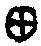 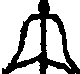 	[coins of Charles II. + = fdl cross, Pl.22h. : = 2 fdl Pl.22a opposed vertically.]Tenor*:	IOHN BOOWMAN IOHN DENNING GENT CHVRCH WARDENS 	331/4 	845	A	5 3 19	   1653 TP IP 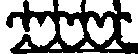 Inscription band only saved:Old Tenor:	  WALTR KING CW RICHD KING SDMAN PENNINGTON FECIT	 37	940	Ab	8½ cwt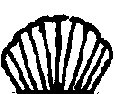 	      1764    	 [skirted; very poor tone.]Tenor  has cannons removed; the 3, 4 and 5 have cannons, the trebles cast without.p. 342	Sandford: Pearson records that the then five were rehung by Aggett in 1886.p. 343.		Saunton: Chris Pickford has come across a record of the opening of this “Mission Room” as it was then called. The tubular bell is referred to as being made by Harrington, Latham & Co. in 1896. The building was designed as the chancel of a larger church to be built in the future. For reference, much more information is available in the North Devon Journal issue of Thursday 30 April 1896.p. 344.	Seaton: A bell was supplied by Taylors, to whom we know not, in1940. It weighed        	1-0-6. (2555 Hz), was 16” dia. and book ref. 342/192.p. 345	Shaugh Prior: Pearson recorded in 1888, that Stokes rehung the bells when the tenor was recast by Warner(1886).p. 346	Sheepstor: The bells were taken out in 2010 by Nicholson, in order to be tuned at 	Whitechapel, and to have new cannon retaining headstocks and bearings provided. 	Their re-installation was delayed until January 2011, by the early snow of December 	2010. The weights and notes are now as follows: treble 4-0-24, F#;  2nd. 3-3-21, E;  	3rd. 4-0-0, D;  4th. 4-1-9, C#;  5th. 4-3-24, B; tenor 6-2-19, A.Continued on page 29.Page 29.p. 348	Sherford: The bell weights before recasting were as follows: 4-2-23, 6-0-14, 5-2-17, 	8-0-12, 11-0-00.p. 351	Sidford: The bell taken down in 1969, was retained in the church and is now to be 	reinstated in the bell-cote (2008). The bell is 19” in dia. and is inscribed 18.68 in the 	inscription band with a Taylor foundry mark on the waist beneath which is: RECAST 	1925. The weight is 1-2-4, (1878 Hz), book ref. 202/376p. 353	Sidmouth: The Whitechapel daybook for 13 December 1875 lists two bells to make 	eight, 4-0-5 and 4-1-6, addition to frame, fittings etc., £127.15.6.	Further to this I have found the following extract from the diaries of Peter Orlando 	Hutchinson, the well-known Sidmouth Antiquarian, for Friday December 18, 1875:		“Two more bells are added to the peal of six in the church tower, thereby making an octave 		of eight. During the past week they have been fixing the two highest, the new ones, and they 		have been chipping them and some of the old ones in order to put them in tune.		In the workshop they would turn off a shaving by machinery, as I once saw at Mears, but in 		default of that they use the hammer and chisel. To lower the pitch of a bell, I am told they 			chip all round the inside…but if they require to raise the pitch they cut away round the lower 		edge.		I went up the tower to see the work and found the two new bells fixed with their mouths 			upwards. They had been chipping round their interiors, and the bright brassy-looking 			shavings lay in the bottoms of the two great basins. I scooped some up with my hands, as 		much as I could hold in my two hands together, and perhaps I shall be able to cast 			something out of this metal.”p. 356.	South Brent: Bell News Reported in 1894, that Stokes had just re-hung this six in an oak frame.p. 357	South Milton: Pearson records in 1888, that Harry Stokes did some re-hanging here in1886. All to no avail it would seem as they were all hung in a new cast-iron frame by him in 1910.p. 364	Spreyton: A note in Bell News puts the date of the Stokes frame as 1897p. 365		Starcross: In December 2018, Andrew Nicholson was re-hanging the bells. He gave us information on the smaller bell which is indeed just a little over 12” in dia. The only inscription is a date (1736) in raised letters about an inch high in the inscription band. Also roughly scratched into the cope were the capitals T I. This is definitely a bell-founder’s bell rather than a brass-foundry bell but we have no idea who might have cast it.Continued on page 30:Page 30:p. 369		Stoke Canon: The frame was thought to be by Llewellins and James but a local 				researcher has located a reference in the warden’s accounts, confirming that it was 		built by Moses Luxton & Sons of Winkleigh. The frame having been found to be severely decayed in places and infested with Death Watch Beetle, it and the bells were 	(2008) removed from the tower. By Easter 2012, the new fabricated and galvanised steel frame and remodelled peal of six, were installed by Nicholson Engineering with much local help. 	The details and inscriptions of each bell are as follows:	Bell				Inscription				Diameter		Note	Weight	Treble: 		[decoration only on inscription band]	26 7/8		E	4-0-6	[waist]			RECAST				20 [Whitechapel roundel] 11				         WHITECHAPEL	[Opposite]		THE SCHOOL BELL	2nd.: 			[decoration only on inscription band]	28 1/8		D	 4-1-16	[waist]			[as Treble]	3rd.:		JOHN TAYLOR & CO * FOUNDERS * LOUGHBOROUGH * 1952 *	30 3/8		C	 5-1-25	4th.: 			[Inscription as before]			32		B	 6-0-7	5th.: 			[decoration only on inscription band]	35		A	 7-3-3	[waist]			[as Treble]			[Also decorative frieze around bell just above the soundbow moulding wires]	Tenor: 		[Inscription as before]			39 7/8		G	 9-3-19	Old Fifth:		[Inscription as before]			35 7/8		A       8cwt.		The treble, second and fifth of the new peal are new bells. The new third bell is a replacement sourced from The Keltek Trust, being the fifth of a chime of eight at the now demolished church of St. Mary, Highfield St., Liverpool. The complete peal has apparently been tuned/retuned at Whitechapel. The two retained old bells (4 & 6) still have their cannons and have fabricated steel cannon retaining headstocks and the remainder fabricated box section galvanised steel headstocks.		The old CBC listed fifth bell is hung dead above the ringing peal complete with cannons, and is provided with an electrically operated chiming hammer.During the reordering of the church, the old gallery ringing room was taken up for access to the new gallery area at the rear of the nave. A new ringing room has been created in the old clock room and a new bell chamber floor created beneath the bell frame. The old clock is displayed in a Perspex case on the west window cill and the new dial is driven by a synchronous electric clock.Continued on page 31Page 31p. 369		Stoke Fleming: In early 2016 a project commenced, to renew the bell frame grillage which was badly weakened by corrosion in this tower sited high above the South Devon sea cliffs. The local ringers hoped that they might be able to augment the peal to eight at the same time and so started to raise funds with that in mind. In this they were successful and as at August 2016, we are informed that the rebuilt and extended frame is in position, as are the now eight bells. The clock still has to be reinstalled and I have now obtained the inscriptions on the new bells and the tuning situation, and we have the sizes and weights of the whole peal as follows:		Treble: 4-1-19 in F. dia. 27.12”. 	Second: 4-3-2 in E. dia. 28.06”.		Third: 4-3-13 in D. dia. 28.44”.	Fourth: 5-0-18 in C. dia. 30.25”.		Fifth: 5-2-25 in Bb. dia. 32.5”.	Sixth: 8-0-13 in A. dia. 35.88”		Seventh: 7-2-14 in G. dia. 37.75”	Tenor: 12-1-6 in F. dia. 43”.		The new treble is inscribed as follows:				Upon the inscription band: a floral motif.		Upon the waist but just above the soundbow:120  @  16WHITECHAPEL		Where @ is the Whitechapel roundel.		Upon the reverse waist:BICENTENARY GIFT OFJOHNSON MATTHEY PLCIN MEMORY OFPERCIVAL NORTON JOHNSON1792 - 1866FOUNDER OF THE FIRM		The new second bell is similarly inscribed but with the number 2 above the Whitechapel roundel.p. 370.		Stoke Gabriel: It seems from a report in The Bell News of 28 September 1889 on 		p.303, that the Stokes frame dates from this time. The work done in 1906 was only in relation to the recasting of the third bell. It would appear that the peal was augmented to six in 1845.p. 372.	Stoke Rivers: When last seen by JMC in 2017, the bells had all been lowered to the floor of the tower, and as such are vulnerable. We have attempted to persuade the parish to do something to secure them, when recently asked if they might be sold. We had to disappoint the parish in this case.p. 373.	Stoodleigh: The bells are now rehung in a new galvanised steel frame by Nicholson 	Engineering, (Feb. 2011). I am informed that the weights and notes of the bells as 	newly tuned at Whitechapel and readied for rehang, are as follows: Treble 3-1-23 	F;  	2nd. 3-3-15 Eb;  3rd. 4-1-12 D;  4th. 4-2-7 C;  5th. 5-2-24 Bb;  Tenor 7-0-3 Ab. 	The 	cannons have also been removed and fabricated galvanised steel headstocks 	fitted. Some of the bells display signs of machine tuning. In Warner’s 1884 Catalogue, 	is printed a testimonial relating to these bells, from the principle donor Mr. Thomas 	Daniel. The text also states that the frame was built by a local carpenter, a Mr. James 	Osmond. The design however may have come from Warner as it was typical of their 	work around 1867, and somewhat better than the Luxton of Winkleigh frames.p.374		Sutcombe: In 2017, Taylors replaced the severely corroded foundation grillage with galvanisd steel beams.Continued on page 32Page 32p. 375.	Swimbridge: The Bell News report for the rehanging says the frame was by Hooper 	& Son 1882, but  records show new treble and fittings for five bells supplied to 	Hooper & Stokes and sent 18 October 1881.p. 377.	Talaton: The six bells were tuned and rehung by G & J in 1932.p. 378.	Tavistock, St. Eustachius: The Bell News reported that a rehang of the Bilbie eight was carried out by Harry Stokes in 1885 (CJP).p. 380.	Tavistock, St. Mary Magdalene, Fitzford: The bell was scrapped in 1982, and the 	metal used for the augmentation of the bells at Helions Bumpstead, .p. 380		Tavistock: There is a bell in a timber bell “fleche” over the old Grammar School in Plymouth Road. It is about 16” to 18” in diameter, has square section cannons, moulding wires and inscriptions on the waist:	on one side:        	 CHARLES CARR & Co.						        FOUNDERS						        SMETHWICK						       BIRMINGHAM	and on the reverse:	 GOLD.MEDALISTS.					  	FOR.CHURCH.BELLS.p. 381	Tawstock: The sgraffito ringers’ jug was apparently made by Edmund Fishley of 	Fremington Pottery, rather than being Brannam’s Barum ware.p. 383	Teignmouth, St James: The two  bells (3rd & 5th.) apparently date from 1853.p. 384	Teignmouth, St Michael: The eight bells are now “listed” by the CBC, as probably the only remaining Llewellins & James eight in original and un-tuned condition.p. 386.	  :  records show that a bell was supplied per 	Hansom (Architect), and was sent on 26 June 1876, 29.5” dia. weight 6-0-7.p. 386	Teignmouth, St. Scholastica’s Abbey: A bell was provided by  in 1951. It 	weighed in at a mighty 0-1-9 (3084 Hz), was 11.5” dia, and book ref. 342/277.p. 390	Throwleigh: The weight of the 4th. should read 5-0-16, according to Alan Buswell’s reading of the G & J records.p. 391.	Thrushelton: The treble was cast by .p. 391.	Thurlestone: When G & J added the treble, the original five were retuned. The 	weights of the front five are: treble, 4-3-8; 2nd. 4-3-23; 3rd. 6-1-25; 4th. 7-1-8; 	5th. 10-0-0. p. 392.	Tiverton, St. George: The Weight of the present bell is 1-0-5.p. 396	Topsham: Following the recent rehang by Bob Parker, the weights of the front five 	are now known: 4-2-5, 5-0-27, 5-2-15, 6-3-18, 7-1-16. The date of the fifth and tenor is 	put at 1750 in Volume 1, although there is no year apparent in the inscriptions on the 	bells. I assume therefore that there is documentary evidence somewhere to back 	this up.p. 401.	Torquay, St. Mary Magdalene, Upton: From information received recently, it seems that Harry Stokes “repaired” the installation in 1886 (Pearson). Continued on page 33Page 33p. 405		Torquay, St. Marychurch R.C:		The weight of the bell is now known to be 13-2-07 and is pitched at 732Hz.p. 405		Torquay, St. Peter, Chelston: We now have the details of the bell from ’ 				records. It dates from 1961, weighs in at 1-3-20 (1552 Hz), is 21” dia. and book ref. 			342/453.p. 412		Twitchen: I see from the Dove database (Sept. 2017), that the exact weight of the  treble has come to light from the Whitechapel records. It is 5-0-20.p. 412		Uffculme: The bell weights quoted in the book are as displayed in the tower but 				Taylors records show the following: 5-1-24, 5-3-4, 6-3-0, 8-1-12, 9-3-14, 11-1-25, 		15-	0-13, 21-3-6.p. 412		Uffculme, Bradfield, All Saint’s Chapel: The bells have apparently now been 				returned to the church and its bell-cote.p. 414		Ugborough: We have been advised that the fifth bell weighs-in at 9-0-3; confirmed by Nigel Taylor at Whitechapel. The Bell News reported that Hooper & Son had re-hung the bells in 1882 (CJP).		In March 2018 the eight were taken down for recasting and rehanging.		In June 2018 we were given the following as the weights of the old peal; two of which are rather puzzling in that they (4th. & 5th.) are quite different to the weights given previously. Perhaps their cannons had been removed at some time since leaving their respective foundries? 		Treble: 5-1-9,  2nd.: 5-1-23,  3rd.: 5-3-24,  4th.: 6-2-24,  5th.: 8-1-13,  6th.: 9-2-9,  		7th.: 13-3-25,  Tenor: 19-3-12.		In July 2018, we noted the following details of the new peal on the Dove Database:		Treble: 5-1-11 in E, 2nd.: 5-3-12 in D#, 3rd.: 5-3-7 in C#, 4th.: 6-2-16 in B, 5th.: 8-1-13 in A, 6th.: 9-3-25 in G#, 7th.: 13-3-11 in F#, Tenor: 19-3-8 in E. The weights are remarkably similar to the old peal, especially the 5th.		In September 2018, the hanging of the new eight was completed and triail rung		All of the inscriptions on the old bells have been reproduced in facsimile on the new bells. In addition to these, the following inscriptions have been added in dedication to the donors or in memoriam to some parishioners. In addition to these, there are inscriptions on most of the headstocks but we have not taken note of these.		Treble: (face): on the crown: D63					On the waist:		THE TINGLE BELL								M.E.K & W TINGLE		On the opposite: crown: 	883					Low on the waist:	 Taylor roundel and RECAST 2018		2nd.:  (face): on the crown:  883					On the waist:		RICHARD BARKER								1946-2015							‘HE LOVED ALL GOD’S CREATURES’		On the opposite: crown:  D64					Low on the waist: as treble.Continued on page 34Page 34p. 414		Ugborough (contd.):		3rd.:  (face): on the crown:  883				On the waist:  		TOZER & LLOYD						LIVES ANCHORED IN UGBOROUGH							SAFE WITH THE LORD		On the opposite:  crown:  D67				Low on the waist: as treble.		4th.:  (face): on the crown:  D71				On the waist:		IN MEMORY OF						        W. H. ‘BILL’ HOSKING						      FOR HIS SERVICES TO						THE CHURCH AND TO FARMING		On the opposite:  crown:   883				Low on the waist:  as treble.		5th.:  (face):  on the crown:  D77				On the waist:		MAURICE JOHN LUGGER								1930 – 1999						      BELL-RINGER & CHURCHWARDEN							LOVINGLY REMEMBERED							FROM HIS WIFE MARION							    AND ALL HIS FAMILY		On the opposite:  crown:   883				Low on the waist:  as treble.		6th.:  (face):  on the crown:  D81				On the waist:	DEDICATED TO THE MEMORY OF						      RALPH AND MARY JOHNS						OF DUNWELL FARM FROM 1945						        PROUDLY PLACED BY					       THREE GENERATIONS OF THEIR FAMILY					        FROM DUNWELL AND HILLHEAD FARMS		On the opposite:  crown:  883				Low on the waist:  as treble.		7th.:  (face):  on the crown:  D90				On the waist:		DOCTOR ROGER DADGE								RANG							          1972 – 1997		On the opposite:  crown:  884				Low on waist:  as treble.		Tenor:  (face):  on the crown:  D100				On the waist:		RINGERS OF 2018						STEVE BUGEN – JULIET COLLIS						MARTIN CROSSMAN – MARTIN DAW						FRANCIS DOUGLAS – TAFF JONES						ANTHONY & JACQUELINE LUGGER						CLIFFORD JOHNS – SUE PROWSE					     ADRIAN SOUTHWOOD – ROBERT WORMALDContinued on page 35Page 35p. 414		Ugborough (contd.):		Tenor: (contd.): On the opposite:  crown:  883				On the waist:		DEDICATED TO						         THE COMMUNITY OF							UGBOROUGH						     FOR THEIR SUPPORT OF 							BELL RINGING				Low on waist: as treble.p. 414		Uplowman: The Taylor rehang took place in 1936.p. 419		Walkhampton: The Gillett & Johnston rehang was in 1934. In 2008 Peter Bazley 			renewed the frame foundation grillage with galvanised steel members. In 2015, a ringer’s gallery floor was erected with access via a spiral staircase erected at the west end of the Nave. A very nice job.p. 420		Washfield: According to a piece in the RW 1948 p.564, the weight of the 2nd. bell 			is 4-0-20.p. 421.		Washford Pyne: Whitechapel records that Stokes hung the two new trebles to make five in 1898 (CJP).p. 423		Welcombe: Bursdon Moor: The chapel has been sold and converted into a holiday 		home. The bell has we understand, been taken into store at St Nectan’s Church, Stoke, 	Hartland.		At St. Nectan’s church, the bells were removed in 2016 so that the badly corroded foundation grillage could be replaced. Nicholson Engineering carried out this work and it was completed during September along with a general overhaul of the fittings.p. 425		West Alvington: The Stokes Archive gives a date of 1906 for the Stokes iron frame (CJP).p. 428		Westleigh: ’s records show the tenor weight to be 11-0-17. In Ellacombe, there 		is an inscription that seems to suggest that there was a fifth bell at the time of his visit 		(Aug.30th. 1865). Only four bells were sent to Taylors for recasting as confirmed by 			the inscription on the fifth bell: 5-1-12, 5-3-25, 9-1-0, 12-0-23. Pearson states that Aggett also rehung the bells in 1882.p. 439		Withycombe Raleigh, St John the Evangelist: The original eight by Warner were 		composed of the tenor from 1864 at 14-3-18 and the five to make a peal of six from 1889 	at 11-2-12, 9-0-17, 7-3-25, 7-0-19 and 6-3-14. The trebles to make eight are dated 	1893 at 6-2-2 and 6-0-19. The Bell News of 1904 records that Stokes provided all new gudgeons and bearings at that time (CJP).p. 441		Wolborough: The Whitechapel daybook for October 1837 records details of the 	service bell supplied to the Revd. Bradford; the weight being 3-3-21.p. 442.		Woodbury: In 1898 The Bell News reported the completion of the hanging of the augmented bells in a new Stokes frame.Continued on page 36Page 36p. 444		Woolfardisworthy (East): In 2016, the timber belfry floor/frame foundation beams, were repaired. In 2017, Nicholson rehung the three in the existing carpenter’s frame on new Iroko deadstocks with new stainless steel fittings. He also repaired one of the frame cills and provided the bells with electronic chiming hammers and a control unit. The current set up is for a bell to sound the hours during the day and to ring changes on the three when required for service. The old clocking arrangements remain in the tower for posterity’s sake.p. 445		Woolfardisworthy (West): Pearson records that the 1826 six were rehung in a new cage and were repaired by Abbot & Co. in 1887.p. 448		Yealmpton: The SAB were fitted by Taylors in 1962.p. 449		Zeal Monachorum	The back five have been tuned at Whitechapel and rehung in the existing 		frame with new cannon retaining headstocks by Andrew Nicholson. The new 	weights and notes are as noted from Nicholson’s plaque in the church: 	Treble (as before)  4-0-00  E#,  2nd. - 4-0-03  D#, 3rd. - 4-0-03  C#,	4th. - 4-2-24  B#,  5th. - 6-1-08  A#,  Tenor - 8-0-26  G#.James M. ClarkeLast update: 15 December  2018.PS. In mid 2017, a bell was offered for sale on ebay. It was described as a “huge” Llewellins & James recast of 1882 and originated from a church or chapel in Devon. The weight given was 180lbs. I have been unable to establish which church it came from although there are a few possibilities.